	1. KUŽELKÁŘSKÁ LIGA DOROSTU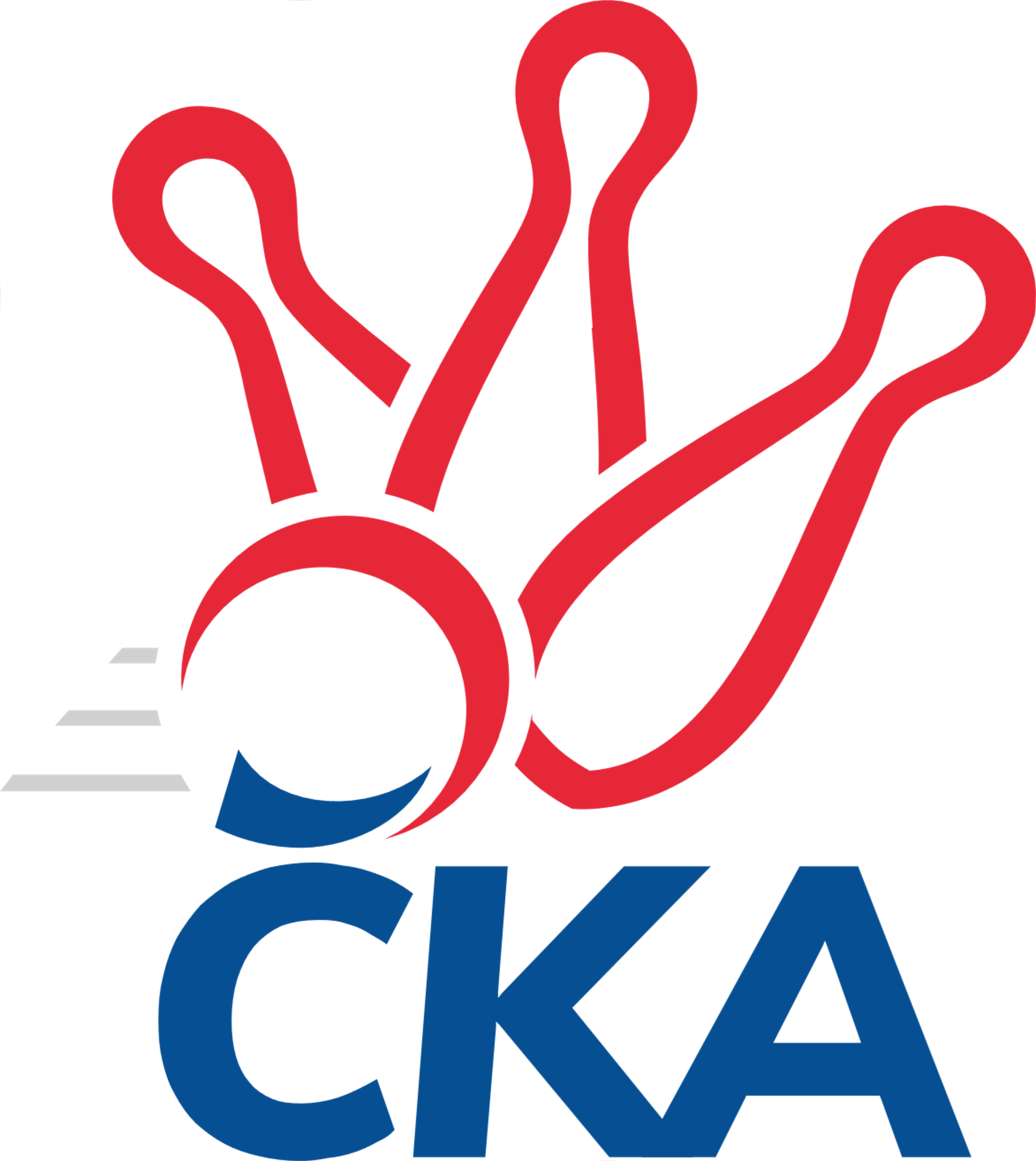 Č. 12Ročník 2019/2020	9.2.2020Nejlepšího výkonu v tomto kole: 1729 dosáhlo družstvo: SKK Rokycany1.KLD A 2019/2020Výsledky 12. kolaSouhrnný přehled výsledků:SKK Rokycany	- Kuželky Holýšov	2:0	1729:1647		9.2.KK Jiří Poděbrady	- SK Žižkov Praha	2:0	1644:1528		9.2.Kuželky Jiskra Hazlov 	- TJ Sokol Duchcov	2:0	1502:1500		9.2.Tabulka družstev:	1.	Kuželky Jiskra Hazlov	10	8	0	2	16 : 4 	 	 1592	16	2.	SKK Rokycany	11	8	0	3	16 : 6 	 	 1607	16	3.	KK Kosmonosy	10	7	0	3	14 : 6 	 	 1598	14	4.	KK Jiří Poděbrady	10	5	0	5	10 : 10 	 	 1612	10	5.	Kuželky Holýšov	10	5	0	5	10 : 10 	 	 1611	10	6.	TJ Sokol Duchcov	10	2	0	8	4 : 16 	 	 1532	4	7.	SK Žižkov Praha	11	1	0	10	2 : 20 	 	 1500	2Podrobné výsledky kola:	 SKK Rokycany	1729	2:0	1647	Kuželky Holýšov	Michaela Provazníková	138 	 156 	 137 	163	594 	  	 473 	 112	146 	 106	109	Matěj Chlubna	Dominik Černý	147 	 127 	 140 	125	539 	  	 567 	 132	140 	 139	156	Martin Šlajer	Veronika Horková	132 	 139 	 148 	146	565 	  	 516 	 127	127 	 129	133	Viktor Šlajer	Vojtěch Havlík	153 	 137 	 133 	147	570 	  	 564 	 135	140 	 146	143	Jiří Benda ml.rozhodčí: David WohlmuthNejlepší výkon utkání: 594 - Michaela Provazníková	 KK Jiří Poděbrady	1644	2:0	1528	SK Žižkov Praha	Jiří Tichý	136 	 159 	 137 	146	578 	  	 497 	 124	129 	 112	132	Jakub Vojáček	Jiří Šafránek	134 	 120 	 147 	140	541 	  	 492 	 114	127 	 124	127	Tomáš Herman	Adam Janda	118 	 137 	 142 	128	525 	  	 493 	 119	118 	 130	126	Jan Neckář ml.	Ondřej Šafránek	140 	 118 	 131 	101	490 	  	 538 	 152	105 	 151	130	Jan Klégrrozhodčí: Jiří MiláčekNejlepší výkon utkání: 578 - Jiří Tichý	 Kuželky Jiskra Hazlov 	1502	2:0	1500	TJ Sokol Duchcov	Filip Střeska	123 	 129 	 121 	120	493 	  	 515 	 109	127 	 130	149	Jan Ransdorf	Dominik Wittwar	115 	 121 	 108 	136	480 	  	 464 	 94	122 	 125	123	Monika Radová	David Repčík	144 	 141 	 123 	121	529 	  	 492 	 136	120 	 118	118	David Horák	nikdo nenastoupil	 	 0 	 0 		0 	  	 493 	 127	114 	 129	123	Tadeáš Zemanrozhodčí: Michael WittwarNejlepší výkon utkání: 529 - David RepčíkPořadí jednotlivců:	jméno hráče	družstvo	celkem	plné	dorážka	chyby	poměr kuž.	Maximum	1.	Jiří Tichý 	KK Jiří Poděbrady	563.53	368.0	195.5	3.0	6/6	(607)	2.	Tereza Bendová 	KK Kosmonosy 	558.37	367.5	190.9	5.4	5/5	(610)	3.	David Repčík 	Kuželky Jiskra Hazlov 	544.90	375.5	169.4	6.7	6/6	(575)	4.	Vojtěch Havlík 	SKK Rokycany	543.92	368.5	175.4	5.0	6/6	(573)	5.	Michael Martínek 	Kuželky Holýšov	541.52	366.8	174.7	4.9	5/6	(595)	6.	Martin Šlajer 	Kuželky Holýšov	533.20	362.6	170.6	10.0	6/6	(567)	7.	Jiří Šafránek 	KK Jiří Poděbrady	532.10	353.9	178.2	6.3	6/6	(613)	8.	Veronika Horková 	SKK Rokycany	531.89	361.0	170.9	5.1	6/6	(566)	9.	Milan Fanta 	Kuželky Jiskra Hazlov 	526.79	348.9	177.9	6.7	6/6	(568)	10.	Nikola Sobíšková 	KK Kosmonosy 	525.24	358.4	166.8	4.4	5/5	(568)	11.	Dominik Černý 	SKK Rokycany	524.97	363.3	161.7	8.5	6/6	(595)	12.	Viktor Šlajer 	Kuželky Holýšov	524.10	359.4	164.7	9.6	5/6	(542)	13.	Jan Ransdorf 	TJ Sokol Duchcov	524.00	359.8	164.2	7.3	6/7	(575)	14.	Dominik Wittwar 	Kuželky Jiskra Hazlov 	519.03	361.8	157.2	9.9	6/6	(568)	15.	Adam Janda 	KK Jiří Poděbrady	518.33	355.6	162.7	7.7	6/6	(553)	16.	Julija Chernetska 	SKK Rokycany	514.00	348.2	165.8	9.8	5/6	(542)	17.	Tereza Nováková 	KK Kosmonosy 	512.70	352.3	160.4	7.7	5/5	(543)	18.	Jakub Vojáček 	SK Žižkov Praha	511.97	345.9	166.1	8.7	7/7	(559)	19.	Tadeáš Zeman 	TJ Sokol Duchcov	507.36	352.3	155.1	7.8	7/7	(556)	20.	Jan Klégr 	SK Žižkov Praha	506.27	349.9	156.4	10.8	5/7	(546)	21.	David Horák 	TJ Sokol Duchcov	499.80	342.2	157.6	10.6	5/7	(531)	22.	Matěj Chlubna 	Kuželky Holýšov	495.97	353.6	142.3	13.3	6/6	(548)	23.	Nela Šuterová 	TJ Sokol Duchcov	494.89	340.2	154.7	10.9	6/7	(515)	24.	Lucie Dlouhá 	KK Kosmonosy 	488.35	339.4	149.0	10.1	4/5	(531)	25.	Tomáš Herman 	SK Žižkov Praha	481.57	340.1	141.5	13.3	7/7	(519)	26.	Filip Střeska 	Kuželky Jiskra Hazlov 	477.50	340.7	136.8	13.3	6/6	(533)	27.	Jan Neckář  ml.	SK Žižkov Praha	474.40	333.6	140.8	13.7	7/7	(514)	28.	Monika Radová 	TJ Sokol Duchcov	463.10	337.0	126.1	15.5	5/7	(489)	29.	Ondřej Šafránek 	KK Jiří Poděbrady	462.79	330.0	132.8	17.4	6/6	(505)		Michaela Provazníková 	SKK Rokycany	569.33	372.0	197.3	2.3	1/6	(594)		Jiří Benda  ml.	Kuželky Holýšov	548.00	361.0	187.0	4.7	3/6	(564)		Kateřina Majerová 	SK Žižkov Praha	486.00	344.0	142.0	14.0	1/7	(486)		Lada Tichá 	KK Jiří Poděbrady	483.00	322.0	161.0	5.0	1/6	(483)		Adéla Molnarová 	KK Kosmonosy 	480.50	325.0	155.5	10.5	1/5	(500)		Adam Vaněček 	SK Žižkov Praha	459.50	335.5	124.0	19.0	2/7	(479)		Pavel Rákos 	SK Žižkov Praha	350.00	268.0	82.0	26.0	1/7	(350)Sportovně technické informace:Starty náhradníků:registrační číslo	jméno a příjmení 	datum startu 	družstvo	číslo startu25076	Jiří Benda	09.02.2020	Kuželky Holýšov	1x
Hráči dopsaní na soupisku:registrační číslo	jméno a příjmení 	datum startu 	družstvo	24017	Monika Radová	09.02.2020	TJ Sokol Duchcov	25193	Tomáš Herman	09.02.2020	SK Žižkov Praha	Program dalšího kola:13. kolo16.2.2020	ne	10:00	TJ Sokol Duchcov - KK Jiří Poděbrady	16.2.2020	ne	10:00	Kuželky Holýšov - Kuželky Jiskra Hazlov 	16.2.2020	ne	10:00	SK Žižkov Praha - KK Kosmonosy 	Nejlepší šestka kola - absolutněNejlepší šestka kola - absolutněNejlepší šestka kola - absolutněNejlepší šestka kola - absolutněNejlepší šestka kola - dle průměru kuželenNejlepší šestka kola - dle průměru kuželenNejlepší šestka kola - dle průměru kuželenNejlepší šestka kola - dle průměru kuželenNejlepší šestka kola - dle průměru kuželenPočetJménoNázev týmuVýkonPočetJménoNázev týmuPrůměr (%)Výkon3xMichaela ProvazníkováRokycany5943xMichaela ProvazníkováRokycany111.975947xJiří TichýPoděbrady5787xJiří TichýPoděbrady111.725785xVojtěch HavlíkRokycany5705xVojtěch HavlíkRokycany107.455703xMartin ŠlajerKK Holýšov5672xMartin ŠlajerKK Holýšov106.885674xVeronika HorkováRokycany5655xVeronika HorkováRokycany106.515652xJiří Benda ml.KK Holýšov5642xJiří Benda ml.KK Holýšov106.32564